kadrebis aRricxvis furceli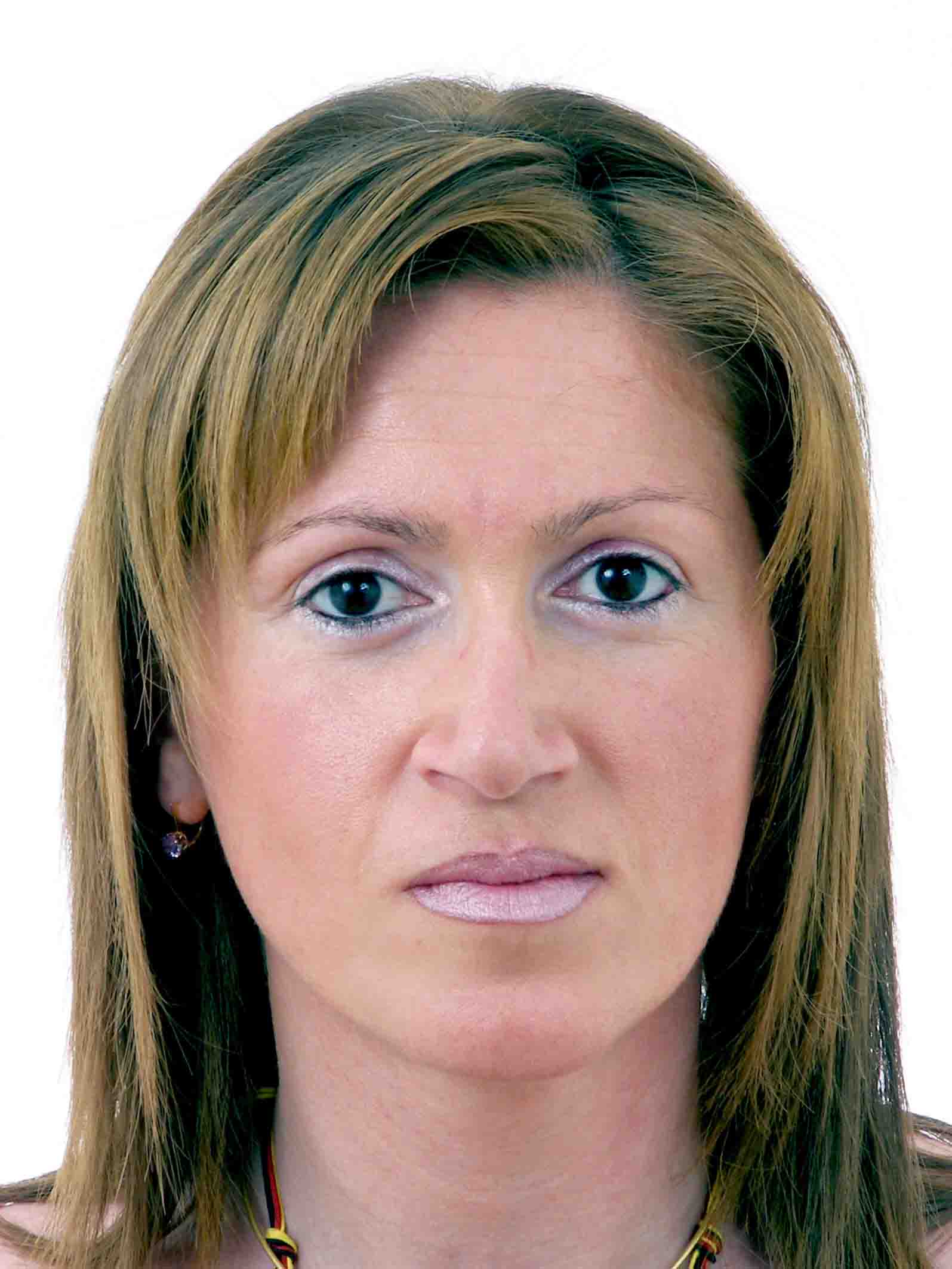 gvari, saxeli, mamis saxeli: ლეჟავა ეკატერინე ომარის ასულიgTxovT miuTiToT Tu Secvlili gaqvT gvari, saxeli (uCveneT rodis da ra mizeziT)  moqalaqeoba: საქართველოdabadebis ricxvi, Tve, weli: 01 მაისი, 1974წ.ojaxuri mdgomareoba: 	 dasaojaxebeli  daojaxebuli  ganqorwinebuli#saswavleblis dasaxelebaswavlebis wlebifakultetixarisxi1ივანე ჯავახიშვილის სახელობის თბილისის სახელმწიფო უნივერსიტეტი   1991-1996ეკონომიკაკვალიფიკაცია - ეკონომისტიდიპლომი წარჩინებით  AH №000572ივანე ჯავახიშვილის სახელობის თბილისის სახელმწიფო უნივერსიტეტის ასპირანტურა1996-1999ეკონომიკასამეცნიერო ხარისხის გარეშე3თავისუფალი უნივერსიტეტი2012-2013ბიზნეს სკოლა ESMსერტიფიცირებული ფინანსური მენეჯერი (CFM)#treiningis dasaxelebatreiningis Catarebis adgili, periodiorganizaciis dasaxeleba (vis mier iyo organizebuli)ra saxis codna da gamocdileba miiReT1მენეჯმენტი და ორგანიზაციული განვითარება,Management and Organisation Developmentლონდონი, დიდი ბრიტანეთიოქტომბერი 2010ლონდონის მენეჯმენტის ცენტრი, London Management Centreორგანიზაციის მართვა და განვითარება, ლიდერობა, ადამიანური რესურსების მართვა, ინდივიდულების ქცევის მართვა, კრეატიული აზროვნება და ხარისხი, ცვლილებების მენეჯმენტი, გუნდის მართვა და გავნითარება, ბიუჯეტირება და ხარჯების კონტროლი, პრობლემების გადაწყვეტა და გადაწყვეტილებების მიღება, მოლაპარაკებების წარმოების უნარი.2დროის მართვათბილისი, საქართველომაისი 2011მართვის აკადემიადროის განაწილება და მართვა როგორც სამსახურებრივი და პირადი საქმეების გასამიჯნად და მოსაგვარებლად. საკუთარი ადამიანური რესურსის მაქსიმალური გამოყენება და  სწორად გადანაწილება დროში საქმიანობების მიხედვით3მსოფლიო ბანკის რეგიონალურ კურატორთა ტრენინგიThe World Bank Regional Fiduciary Trainingთბილისი, საქართველომაისი 2011მსოფლიო ბანკი,The World Bank Groupგამოცდილების გაზიარება კავკასიის რეგიონში მიმდინარე მსოფლიო ბანკის მიერ დაფინანსებული პროექტების ადმინისტრირების მიმართულებით. ანგარიშგების დოკუმენტების მომზადება4საერთაშორისო კონფერენცია მთელი ცხოვრების მანძილზე განათლების მიღების შესახებInternational Lifelong Learning Conferenceკუალა ლუმპური, მალაიზიანოემბერი 2011მალაიზიის ღია უნივერსიტეტი, მალაიზიის უმაღლესი განათლების სამინისტროOpen University Malaysia, Ministry of Higher Education, Malaysiaკონფერენციაზე წარდგენილ იქნა მალაიზიის განათლების განვითარების ათწლიანი სტრატეგია. გაიმართა სამუშაო შეხვედრები სხვადასხვა საფეხურებზე განათლების ჰარმონიზაციის, მათ შორის ზრდასრულთა განათლების საკითხებზე. 5ბიზნეს ინგლისური ენის კურსი B2-C1თბილისი, საქართველო2011-2012შპს „ინგლისური ენის ცენტრი“საქმიანი წერილების შედგენის, საქმიანი შეხვედრებისა და მოლაპარაკებების წარმოებისთვის ინგლისური ენის ცოდნის სრულყოფა6ლიდერობათბილისი, საქართველოივლისი 2012კონსულტაციებისა და ტრენინგების ცენტრი - CTCლიდერული უნარ-ჩვევების განვითარება, საჯარო სამსახურში სამუშაოს დელეგირებისა და შესრულების კონტროლის განხორციელების სრულყოფა. ტრენინგი ტარდებოდა საჯარო მოხელეთათვის USAID-ის ფინანსური ხელშეწყობით და სწავლებსთან ერთად ითვალისწინებდა მონაწილეთა შორის გამოცდილების გაცვლას 78